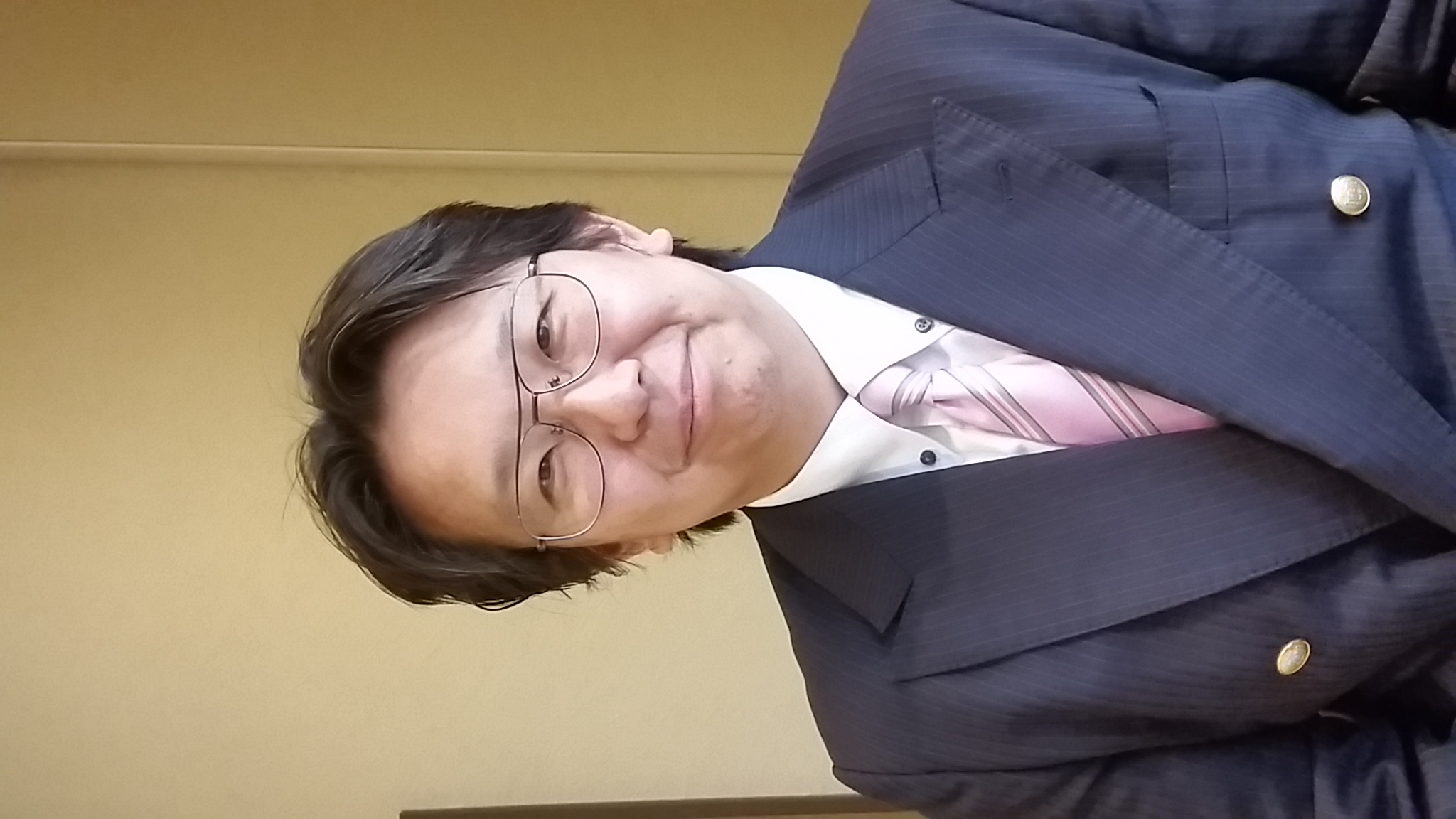 講師　淑徳大学教授　結城康博氏～プロフィール～淑徳大学　社会福祉学部卒業法政大学　大学院博士課程修了日本介護福祉学会所属高齢者福祉・介護に関する著書、論文多数日時　:　令和5年10月1日（日）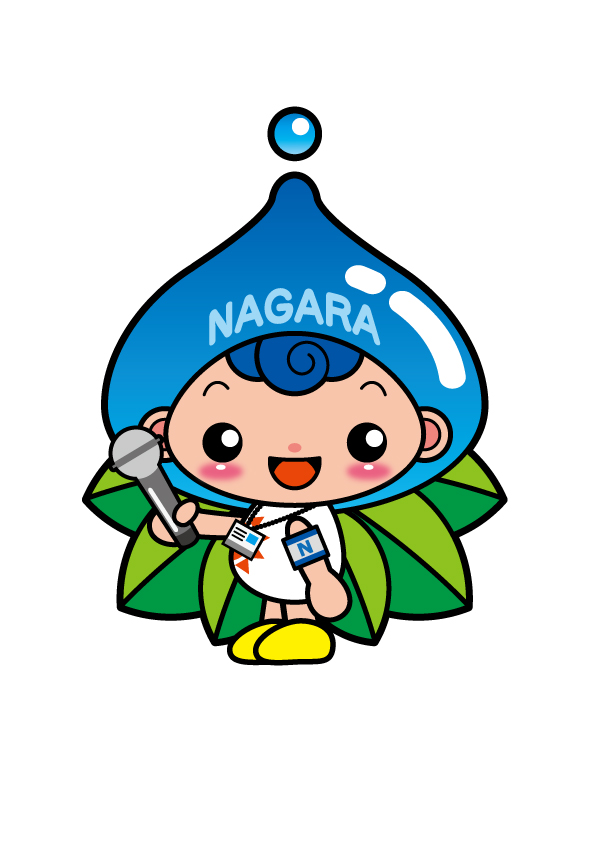 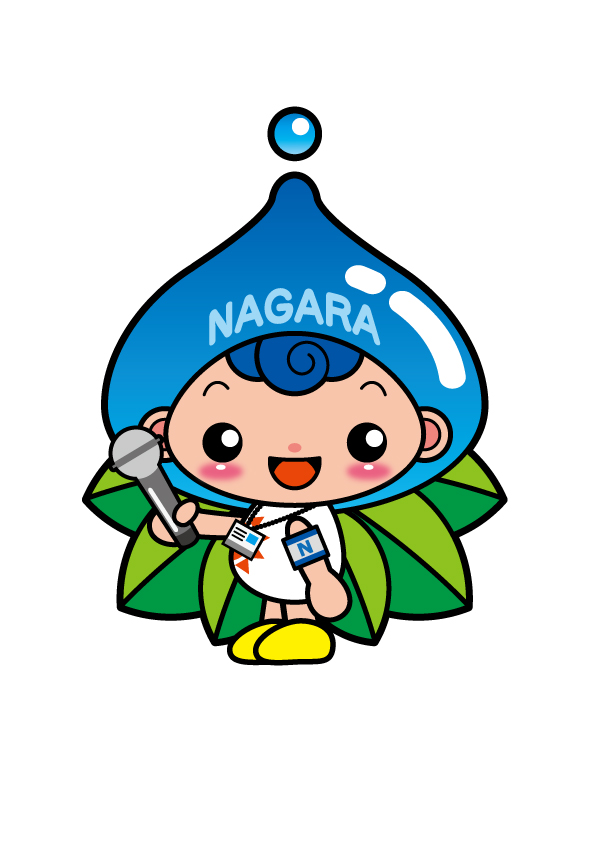 １０:００～１１:３０場所　:　長柄町公民館　講堂　　　　  （ながランホール）お問い合わせ　　長柄町・特定非営利活動法人介護資格取得推進会　共催TEL／０４７５－３５－２４１４　 長柄町健康福祉課介護保険係